Карточка предприятия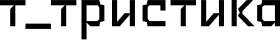 ДиректорАНО ДПО «Институт «Т Тристика»    ______________Д.О. ПролеевАвтономная некоммерческая организация дополнительного профессионального          образования «Институт «Т Тристика»Идентификационные данныеПолное наименованиеАвтономная некоммерческая организация Дополнительного профессионального          образования «Институт « Т Тристика»Сокращенное наименованиеАНО ДПО «Институт «Т Тристика»ИНН2724226623КПП272401001ОГРН1182724001965Коды: ОКВЭД/ОКПО/ ОКТМО/ ОКФС/ ОКОГУ85.23; 85.30; 85.41; 85.42/24828471/08701000001/ 16/  4210014Юридический адресАдрес в РФ-почтовый индекс680042-городХабаровск-улицаПер. Бородинский 1, каб. 36Фактический (почтовый) адресАдрес в РФ- почтовый индекс680021- городХабаровск- улицаУл. Ленинградская 53, к.1, офис 313Контактные данныеТелефон8(4212)91-09-19, 8-800-555-35-59E-mailinfo@ttristika.ruПредставители организацииДолжностьДиректорФамилия, имя, отчествоПролеев Дмитрий ОлеговичДокумент-основаниеУставПлатежные реквизитыРасчетный счет40703810006560000028Наименование банкаФИЛИАЛ "ЦЕНТРАЛЬНЫЙ" БАНКА ВТБ (ПАО)Корр. Счет30101810145250000411БИК0445254117. ЛицензииНомер и дата выдачи лицензии№ 2710 от 01.11.2018 гСерия 27Л01 № 0001811Приложение №1.1 к лицензии №2710Серия 27П01 №0005646 